Шри Хайдакхан Вале Баба (Бабаджи) – великий духовный учитель, живший с 1970 по 1984 год в Индии, у подножия Гималаев, в районе Кумаон - месте рождения и пребывания многих великих индийских святых. Иногда, когда его спрашивали, он отвечал, что он есть Шива Махаватар Бабаджи, известный сотням тысяч людей по книге Парамахансы Йоганады "Автобиография Йогина". Появившись в пещере вблизи деревни Хейракхан в теле молодого человека, он провёл все 14 лет своего пребывания на земле, посвятив их служению людям в ашраме.Бабаджи пришел в мир, чтобы возродить в людях человечность, очистить сердца и умы от невежества и зла. Он учит, чтобы в своей жизни мы всегда придерживались принципов истины, простоты и любви. Это есть суть всех религий, это основные принципы Санатан Дхармы (Вечного Вселенского Закона).
Высказывания Бабаджи были записаны его учениками. Мы приводим некоторые из этих высказываний по книге «Учение Бабаджи. Истина, простота, любовь, служение человечеству». Книга переведена с английского в 2004 году в ашраме «Омкар Шива Дхам», расположенном в селе Окунево в Омской области.ХАЙДАКХАН БАБАДЖИ
Аватара Господа Шивы (1970 – 1984)Бабаджи снова предупреждает нас, что нужно быть настороже. Великая Революция приближается.[1] Это будет Революция, какой ещё не видела ни земля, ни небо. Она будет сногсшибательной и ужасной. Разрушения будут такими, что люди будут гибнуть за своими делами: кто работал – за работой, кто спал – во сне, кто стоял – стоя. Здания останутся, но люди будут умирать от газа, они подвержены опасности. Бабаджи напоминает нам быть наготове.
Бабаджи предсказывает, что ситуация в мире будет постоянно усложняться и приведёт к войнам, катастрофам и огромным разрушениям. Он постоянно предупреждает, что скоро настанет Маха Кранти (Великая Революция). "Она должна произойти потому, что каждый думает с позиции "я" и "моё", все хотят быть большими, и никто не хочет быть маленьким". Бог придёт в своей неистовой форме, разрушая старое общество, старые стереотипы мышления, чтобы освободить путь для тех, кто знает Бога в своих сердцах и живёт в соответствии с принципами Истины, Простоты и Любви. Бабаджи хотел бы, чтобы революция прошла мирно, но мы пока не в состоянии восстать против своих плохих качеств, и не можем сами достичь наших целей в жизни. Поэтому, Он сначала устранит все вредоносные силы, скрывающие Бога от человека.26 июля 1979
Некоторые важные высказывания, сделанные Шри Бабаджи, относительно грядущих в мире событий:
Перемена нынешней, полной беспорядка жизни произойдет в результате кровавой революции. Мир установится только после того, как революция достигнет зенита.
Революция не обойдёт ни одну страну, ни большую, ни маленькую, она будет всеобщей. Некоторые страны будут полностью уничтожены, не оставив и следа своего существования. В некоторых странах будут пощажены и выживут 3-5% населения, лишь в немногих до 25%.
Разрушения будут вызваны землетрясениями, наводнениями, катастрофами, вооружёнными столкновениями и войнами.
Разрушительные силы, находившиеся под контролем Шри Бабаджи, выпущены делать своё дело.
Те, кто будут молиться Богу, не будут тронуты.28 июля 1979
Ссылаясь на предыдущие предсказания, Шри Бабаджи сказал, что революция будет всеобщей – как коса пройдёт весь мир от края до края. Она не будет ограничена отдельной страной, а охватит весь мир, как маленькие, так и большие страны.
Революция будет набирать темп и достигнет своего пика.Сейчас многие люди страдают от бед и несчастий, не только бедные, но и обеспеченные. Политические лидеры всех стран заняты борьбой за сохранение занимаемой должности, полностью игнорируя нужды и интересы своего народа. Они вводят народ в заблуждение. Совершенно отсутствует безопасность, как человека, так и его имущества.
Новых вождей обучают и готовят занять место этих безнравственных правителей. Они восстановят справедливость и должный порядок и принесут мир.
В настоящее время человек находится под властью демонических влияний. Люди будут воевать между собой, истребляя друг друга.
Сначала будет разрушение, затем временное затишье и затем восторжествует мир. Некоторые страны будут стерты с лица земли.
Молитва будет единственной защитой и спасителем от разрушения.Забудь прошлое и будущее, оставь все другие мысли и молись с полным сосредоточением ума и души, полностью доверься Богу. Повторяй
ОМ НАМАХ ШИВАЙЯ, и ты сможешь противостоять смерти. Не думай о жизни и смерти, никакое зло к тебе не приблизится, если ты будешь молиться с чистым умом и сердцем, со всей верой и сосредоточением.
Мы все равны, независимо от того, кто из какой страны. Различию национальностей не нужно придавать значения. Мы все едины. Мы должны избавиться от ревности и зависти, потому что они губительны. Мы все единое целое друг с другом и с Богом.
Чтобы не сердить меня, вы должны быть спокойны во время, когда наступит катастрофа. Вы должны сосредоточиться на "Ом намах Шивайя". С этой мантрой вы сможете победить всё – она сильнее всех бомб.
Всякий раз, когда мир сталкивается с угрожающими проблемами, Бог воплощается в человеческой форме и приходит, чтобы удовлетворить нужды и желания человечества. Однако, когда Бог приходит в человеческой форме, мало кто узнает Его. Так же было и с Рамой, Кришной, с Христом и Мухамедом. Только те, кому Бог желает открыть Себя, понимают, что Он на самом деле более, чем просто человек. Он заложит прозрение в наши умы и сердца, и наш долг молиться Ему за мудрость знать Его.
Работая, вы всегда должны повторять мантру, которая вам по душе. Всегда нужно повторять мантру – это ваше очищение.Не нужно терять мужества, нужно всегда быть предприимчивым, стараясь сделать нечто большее, чем делаешь сейчас.Человек может недоумевать: зачем же мне работать, если все будет разрушено? Но он не прав, нужно работать до последнего дыхания, и избегать безделья.Что имеется в виду под правилами гуманизма и гуманизмом, человечностью? Нельзя ненавидеть кого-либо, нужно стараться не разочаровывать других, нужно стараться помогать другим, относиться ко всем с любовью.Некоторые дети не любят играть в игрушки, а хотят к маме на руки, прямо как Чао (маленькая девочка, которая была на собрании). Они всегда очень сильно хотят быть со своей мамой. Люди, похожие на этих детей, зовутся бхактами (преданные Богу), они выбирают оставаться с Богом.
Бог приходит, чтобы посвятить нас в Карма Йогу. Те, кто живёт в этом мире, в поле работы, очень много теряют, если не работают, не совершенствуются, бездельничают. В каждом атоме этой планеты есть всепроникающий Брахман. Те, кто зная это, старается работать в этом мире день и ночь, без сомнений найдут Бога. Те, кто видит великого Бога в солнце, луне, звёздах, земле, воздухе, огне и воде, и всегда сосредоточены только на Нём, достигнут успеха в жизни – они истинно преданы Богу.Другим вы также должны передать учение о карме. В этом веке вы можете достичь освобождения только благодаря карме. В другие времена люди практиковали многие разновидности йоги и садханы (религиозной практики), но сейчас никакая другая садхана, кроме Карма Йоги не приведёт к освобождению. Работайте, повторяя имя Бога. Вы даже не можете постичь, насколько ценна карма, при повторении имени Бога. Ум человека очень быстр, быстрее ветра. Повторение имени Бога во время работы очистит ваш ум от мешающих мыслей, и бесполезные негативные мысли не смогут проникнуть в него. Для того, чтобы поднять человека, для развития всего человечества, карма – великая садхана. Поэтому, продолжайте все развиваться посредством кармы.Когда Бог воплотился как Рама, была война между Ним и Раваной, которая длилась 14 дней. При воплощении Бога Кришны, война шла 18 дней. В этой юге разрушение произойдет за мгновение ока. Это разрушение будет таким, что те, кто спали, так и останутся спать, кто стоял, так и будет стоять. Так изменится весь мир. В этом разрушении всё изменится, ничего не останется таким, как было. Поэтому, вам следует освободиться от привязанности к миру. Только повторение имени Бога будет полезным для вас – что-либо другое безнадёжно. Имя Бога сильнее тысячи атомных бомб. Спасите себя, повторяя имя Бога. Вы все должны знать, что имя Бога выше всего. Почему вы привязываете ваши умы к преходящим вещам в мире? Почему вы не проводите время в медитации и повторении имени Бога? Привязывайтесь только к Богу. Будьте храбрыми и всегда идите вперёд. Будет много гор, через которые нужно перебраться, но не останавливайтесь, пока не достигнете цели. Будьте сильными и никогда не приходите в уныние."Температура в Хейракхане станет, как в Бадринатхе (священный храм паломников высоко в Гималаях). Снег покроет горы, равнины и берега Гаутамы Ганги. Вы не можете себе представить, насколько холодно станет в Хейракхане. Ниже Барейли, люди будут умирать от бурь и наводнений. Обстановка совершенно изменится. Будет настолько холодно, что люди начнут гибнуть. Те, кто повторяет ОМ НАМАХ ШИВАЙЯ, кто праведен и кто любит Бога, будут защищены".
Разрушения будут в Пунджабе, Западном Бенгали, и других мусульманских странах. Некоторые страны будут стёрты с лица земли – в будущем от них ничего не останется. Большая часть Америки будет уничтожена. Россия выживет.Во времена Пандавов была совершена Раджсуя ягья[2], и Россия тогда не была тронута. Во времена Рамы, был проведен Ашвамедх (похожий на Раджсуя ягью), и Россия опять не была тронута. Благодаря милости Бога, Россия всегда защищена. В Сибири есть храмовый комплекс, посвящённый Хануману, где можно увидеть Ханумана, запечатлённого служащим Раме и Сите. Каким то чудом Россия переживёт Революцию в мире.
Я не принадлежу ни к какой определённой религии, но уважаю все религии. Я стремлюсь к возрождению всего человечества. Высшее я в человеке должно быть развито и возведено на престол, в то время как низшее я уничтожено. Оно будет уничтожено во всех странах мира, и сердца людей изменятся. Вы понимаете?Бабаджи не будет распространять весть о революции по радио, телевидению, через газеты или даже письменно. Он будет делать это одновременно повсюду с помощью Его внутренней силы…Шри Бабаджи учит нас о единстве всего творения. Мы все созданы из пяти элементов, мы все один дух. Во всех отношениях мы одно человечество, одна человеческая семья. Границы возникают из-за политических выгод. Мировые лидеры, привязанные ко времени, месту и культуре, создают границы и вносят разделение. Врождённое право любого человека – любить Бога и следовать за Ним. Разногласия возникают из-за невежества человека. Шри Бабаджи явился, чтобы осветить умы и сердца людей, чтобы все знали, что такое единство и гармония.Часть 2
Бабаджи задали вопрос: "Когда при ядерной войне бомба упадёт, скажем, в Бомбее, все люди, включая преданных, погибнут. Что же имеется в виду под "спасением с помощью мантры?"
Шри Бабаджи отвечает:
"Страх смерти рождается с человеком, хотя это единственное из его будущего, что он знает наверняка. Привязанность к материальным вещам заставляет человека цепляться за жизнь. Когда вы произносите Имя Божественного, когда вы одно с Божественным, вы примете смерть. Пока вы привязаны к жизни и боитесь смерти, вы умрёте с этим страхом, и этот вес прилипнет к вам. Если вы получили освобождение, вы свободны от смерти (вы допускаете неизбежное). Вы умрёте без страха, и, помня Имя Бога, ваша душа покидает тело свободная от страха и привязанности. Если вы перерождаетесь, ваша душа всё ещё не свободна от этого страха. Если вы умираете в состоянии единства с Богом, вы свободны от перерождений, если только сами этого не захотите".
Как и во времена Махабхараты, когда Пандавам нужны были силы ¬¬– они получили их. Когда придёт время, всё произойдёт само собой. Эта революция везде зажжёт огонь. Только те останутся в живых, у кого хватит смелости рискнуть, те, кто всегда стремится к истине. Вы все должны совершенствоваться в отваге и готовности к риску. Вот почему мысль о выполнении долга должна быть самой важной. Лень – это смерть для всех людей. Из-за безделья мир достиг полного упадка духа. Совершать карму – верный путь, и только на этом пути есть счастье и мир.Бабаджи раскрывает вам тайну будущего – Революция произойдет одновременно во всём мире. Страны, обладающие современным оружием, находятся в ещё большей опасности.Бабаджи готовится к Великой Революции. Где и когда она начнётся, сейчас открыто не будет. Когда придёт время, вы узнаете. В Трета Юге, Кранти началась в Шри Ланке, и до самого её начала никто, даже Рама, не знал, что она начнётся именно там. В Двапара Юге, во времена Господа Кришны, тоже никто не знал, где начнется революция. Когда она начиналась в Курукшетре, люди со всего мира собрались там, чтобы начать освободительную мировую войну. Бабаджи проявит миру Свой божественный замысел таким же образом. Как вы знаете, огонь революции уже распространяется по миру. Нет сил, которые смогли бы приостановить огонь и ослабить жар. Супердержавы, как Россия и Америка, не способны будут встретить огонь, даже со своим новым оружием. Всё, что они изобрели, будет бесполезно. Всё может быть уничтожено. Все должны быть готовы к этой революции, особенно те, кто сейчас здесь. Старые и молодые, живущие в обществе и в уединении, рабочие и безработные – все должны принимать участие. Вам нужна преданность Богу, Любовь и Йога, чтобы спасти мир и присоединиться к революции. Для тех, кто истинно предан Бабаджи, пламя огня будет прохладным. Не устрашись огня, и он превратится в лёд. Это требует власти над умом и твёрдую решимость. Каждый должен считать себя бойцом и быть активным. Каждому придётся пройти через огонь.Готовьтесь к восходу Солнца Знания, Солнца Веры, Солнца Божественного Сознания над землей РоссииВозлюбленный Бабаджи
16 июня 2005 годаЯ ЕСМЬ Бабаджи, пришедший к вам вновь.
Я пришел для наставлений, и то, что я хочу сказать, будет важно для вашего духовного развития. Сегодня я должен поговорить о тех пророчествах и тех предсказаниях, которые известны многим, но не получили достаточного распространения в вашем мире.Когда я находился в воплощении, место, где я давал свое Учение, называлось Хайдакхан. Со всего мира приезжали люди для того, чтобы присутствовать на моих даршанах. Я давал им благодать из моего сердца. Я напитывал их существа Светом. И даже те, кто никогда не имел представления о том, как следует обращаться с Учителем, испытывали благоговение во время моего присутствия и общения с ними.Есть много тайн у Бога, которые невозможно раскрыть вашему сознанию, потому что ваше сознание не обладает достаточной степенью чистоты, беспорочностью восприятия. Я давал некоторые из этих тайн самым ближайшим моим ученикам.И для того, чтобы раскрыть эти тайны более широкой аудитории, время еще не пришло. Но вы всегда должны знать, что у Бога для вас существует еще много нераскрытых тайн.И то наставление, которое я бы хотел вам дать, касается вашего ощущения Бога, вашего Божественного чувства. Никогда не думайте, что вы уже постигли все Божественные тайны. Никогда не думайте, что те взгляды и убеждения, которые сейчас присутствуют в вашей голове, в вашем внешнем сознании, являются непогрешимыми и единственно верными. Я понимаю, что для вас важно иметь определенные догмы в вашей голове, чтобы ограничить свое восприятие и лучше разглядеть окружающие вас предметы. Это похоже на то, как вы освещаете фонариком определенное пространство, и вы можете разглядеть те вещи, которые вы освещаете и составить о них более или менее ясное представление.Однако не следует никогда судить обо всем Творении по тому освещенному пространству, которое способно осветить ваше сознание.
Мудрый человек всегда помнит, что за пределами той области, которая освещена его внешним сознанием, расположена обширная область того, что он пока еще не способен воспринять.Ваша основная ошибка, из-за которой возникает большинство неприятностей в вашем мире, заключается в том, что вы спорите между собой, что ваш фонарик освещает гораздо правильнее все вещи. И только светом вашего фонарика следует руководствоваться в жизни всех людей на Земле.
Вы даже можете спорить между собой до хрипоты и убеждать друг друга, что нужно, чтобы весь мир пользовался вашими фонариками, и тогда он будет счастлив.Вы всегда должны помнить, что наступит рассвет и солнце осветит все вещи ярким Светом дня. И свет ваших фонариков при ярком солнечном свете будет едва различим. И те предметы, которые вы освещали вашим фонариком во тьме, приобретают совсем другие очертания при ярком Свете солнца. Стоит ли вам тратить усилия, доказывая друг другу правоту ваших убеждений, когда наступит день и солнце вашего Божественного присутствия ясно осветит все вещи, и вы сможете познать Божественную Истину не вашим ограниченным человеческим умом, а умом Вознесенного Существа Света.
Мудрый человек никогда не будет спорить с той системой мировоззрения, которая сложилась у других людей. Очень вредно для здоровья приезжать в чужую страну со своими традициями и начать убеждать людей этой страны, что они все поголовно неверно живут и имеют неправильное представление о Боге.Все миссионеры во все времена грешили этим. Они приезжали в чужую страну и пытались привить в этой стране свои традиции веры.Есть только одна Божественная Истина, которая стоит за всеми религиями мира. И мудрые люди всегда пытаются познать эту величайшую Истину, а не навязывать миру свое понимание Божественной Истины. Если вы, каждый, будете стоять на своих убеждениях и доказывать, что только они верные и нет в мире ничего более верного и правильного, то вы тем самым ограничиваете свое продвижение и начинаете культивировать в себе небожественные качества, такие, как духовная гордыня и идолопоклонство.Поэтому я призываю вас постоянно стремиться сохранять свое сознание на уровне высоких Божественных вибраций. В таком состоянии вы становитесь добрее, терпимее. Все ваше существо излучает любовь, радушие, радость, умиротворение.Умейте различать в себе эти состояния вашего сознания. И стремитесь к этим состояниям вашего сознания. Только когда вы находитесь в этом состоянии сознания, вы становитесь способны к восприятию Божественной Истины.Сейчас я бы хотел немного рассказать вам о земле России.Существуют пророчества, и эти пророчества достаточно широко известны в Индии, что Россия должна возродиться, Россия должна стать страной, которая будет основана на новых принципах, на принципах истинной Веры. История России, и особенно недавняя история дали народу этой страны уроки непривязанности к любой системе мировоззрения. Как будто специально сознание людей этой страны претерпевало воздействие совершенно разных идеологий и взглядов.Для сознания человека, находящегося в воплощении, быстрая смена внешних идеологических установок подобна урагану или смерчу. Любая ломка стереотипов восприятия действительности воспринимается человеческим существом как катастрофа. И для человека, особенно для его нижних тел, включая физическое, такая смена идеологии представляет собой большую угрозу и является причиной стресса.Однако для развития души человека подобные встряски играют чрезвычайно важную роль. Человек, который переживает подобные стрессы, связанные с крушением его прежнего мировоззрения, приобретает более расширенное сознание и способен взглянуть на мир более широко.В этом смысле Россия выгодно отличается от любой другой страны мира. Конечно, Индия и Тибет – страны, обладающие богатыми духовными традициями. Однако именно из-за того, что эти традиции насчитывают многие тысячи лет, они тормозят развитие сознания людей.Не всегда то, что хорошо на физическом плане, является столь же полезным для развития души.Люди, которые жили все это время на территории России и продолжают жить сейчас, несмотря на все трудности, получили самые высокие посвящения, сравнимые с посвящениями, которые давали своим ученикам величайшие адепты прошлого.И по количеству людей, достигших сознания Христа, Россия занимает ведущее место в мире.Поэтому Россия будет той страной, куда будут приезжать люди со всего земного шара и проходить свое обучение. То богатство, которое имеет Россия, не находится в земле. Это не золото, это не нефть. Богатство России имеет гораздо более высокую ценность, и оно сосредоточено в сознании лучших представителей народов, населяющих эту страну.И точно так же как много пустой породы, среди которой можно найти самородки золота, точно так же много людей, которые не смогли по каким-то причинам преодолеть свое сознание и пройти посвящения. Но те люди, которые смогли это сделать, заслужили поистине самые лучшие духовные награды и получили признание Вознесенных Сонмов.Все эти последние сто лет шла плавка в Божественной печи. И сейчас мы имеем возможность наблюдать чистое золото Божественного сознания в виде нимбов, окружающих головы светоносцев России.Все то, что произошло в России и что касается прохождения посвящения многими сыновьями и дочерьми этой страны, было предсказано. И это пророчество сокрыто даже в самих географических названиях, существующих на территории этой страны.Реки Ом и Тара, символизирующие собой единство мужского и женского начала Божества, протекают в том месте, откуда начнется возрождение России. Сначала появляются люди, обладающие уровнем сознания Христа и Будды. Они заслуживают это свое сознание, проходя через тяжелые посвящения и испытания. Затем через сознание этих людей изменяется окружающий мир, приобретает качества, более приближенные к миру Божественному.Сейчас эти люди, эти самородки сокрыты под толстым слоем пустой породы. И неопытный взгляд вряд ли разглядит эти самородки Духа. Однако, если вы не можете разглядеть золота в пустой породе, это не значит, что этого золота в ней нет. Просто вы еще не достигли того уровня различения, который позволит вам разглядеть эти самородки Духа.Поэтому пророчество произнесено. И пророчество должно быть осуществлено.И если вы даже будете все свои усилия прикладывать к тому, чтобы солнце не взошло и не осветило своим Светом мрачные углы вашего сознания, солнце все равно взойдет.Поэтому готовьтесь к восходу Солнца Знания, Солнца Веры, Солнца Божественного Сознания над землей России.
Я ЕСМЬ Бабаджи.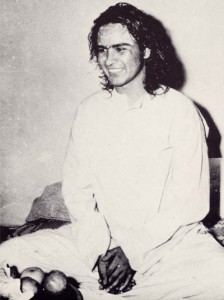 